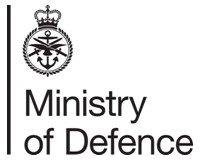 Navy CommercialRoom 303Building 1/080Jago RoadHM Naval Base PortsmouthPO1 3LUTelephone: Email: Dear Sir / MadamInvitation to Tender Reference 1.	You are invited to tender for the  in competition in accordance with the attached documentation.2.	The requirement is set out in the Statement of Requirements.3.	Funding has been approved. The total budget is £18,625.00 (excluding VAT), at £3,725.00 in each of the 5 years.4.       You may raise questions about the tender and the requirement by contacting the Commercial Officer. The deadline for asking questions is 09:00 02 November 2020. Please note that any questions raised, and the answers provided, may be shared with other interested suppliers. 5.      Your tender must be submitted no later than 09:00 on 16 November 2020, by email to the Commercial Officer shown above. You should allow sufficient time for submission as late tenders will not be accepted.6.	The anticipated date for the contract award decision is 30 November 2020. Please note that this is an indicative date and may change.7.      The Tender submission checklist confirms what is required and what should be included with your tender email.Yours faithfullyCommercial OfficerTENDER SUBMISSION CHECKLISTINVITATION TO TENDERMinistry of DefenceInvitation to Tender (ITT)Less Complex Requirements(Competitive)This ITT consists of:Invitation to Tender – Less Complex Requirements Competitive.Annex A - Offer.Annex B - Tender Evaluation Criteria.Special Notices and Instructions to Tenderers.Purchase Order, including the Schedule of Requirements.Statement of Requirements.MOD Terms and Conditions for Less Complex Requirements.DEFFORM 68 (see Clause 9 of Terms and Conditions).Statement Relating to Good Standing.The Tenderer must return:Completed Annex A to this ITT.Completed Purchase Order.Any other documentation requested in the Tender submission checklist.Notices To TenderersYou are invited to tender, in accordance with the following Conditions, for the supply of Deliverables detailed in the accompanying ITT Material.  The issue of an ITT is not a commitment by the Secretary of State for Defence - ‘the Authority’ - to place an order as a result of the tendering exercise or at a later stage.  Any expenditure, work or effort undertaken prior to an offer of contract and acceptance thereof, is a matter solely for the commercial judgement of your company.  The Authority reserves the right to: undertake an iterative tendering process following receipt of the tender;waive or change the requirements of this ITT from time to time without prior (or any) notice being given by the Authority;seek clarification or documents in respect of a Tenderer's submission;disqualify any Tenderer that does not submit a compliant tender in accordance with the instructions in this ITT;disqualify any Tenderer that is guilty of serious misrepresentation in relation to its tender, expression of interest, the PQQ or the tender process;withdraw this ITT at any time, or to re-invite tenders on the same or any alternative basis;choose not to award any Contract as a result of the current procurement process; and / ormake whatever changes it sees fit to the timetable, structure or content of the procurement process, depending on approvals processes or for any other reason.Publicity AnnouncementTenderers are advised that the MOD may wish to publicise the award of the Contract for the requirement described in the Schedule of Requirements in the attached Purchase Order.Any Tenderer who wishes to make a similar announcement, either coincident with or subsequent to the MOD's announcement, should contact the Authority’s Representative (Commercial Officer) named in the Purchase Order.  The content of any announcement a successful Tenderer may wish to make must be cleared in writing and in advance by the MOD Authority’s Representative (Commercial Officer) named in the Purchase Order who shall liaise with the MOD Security branch responsible for clearance of publicity material for open publication.If the notice inviting tenders was advertised in Contracts Finder, the MOD will publish the following information on the Contract awarded unless the MOD decides that there are specific and valid reasons for not doing so:Contractor’s Name;Nature of the Deliverables to be supplied;Award criteria;Rationale for Contract award;Total price of the Contract awarded.Under no circumstances should a successful Tenderer(s) confirm to any third party the fact of their acceptance of an offer of Contract prior to informing the MOD of their acceptance, and / or ahead of the MOD's announcement of the award of Contract. Codes of PracticeThe attention of Tenderers is drawn to the agreements that have been reached by the MOD / Industry Commercial Policy Group (CPG) on Codes of Practice.  The Codes of Practice are intended to demonstrate a commitment by the MOD and its suppliers to the establishment of better working relationships in the supply chain, based upon openness and trust.  The opportunity also exists for Tenderers to advertise any subcontracts valued at over £10,000 in the Defence Contracts Online and further details can be obtained directly from:BiP Solutions LtdWeb address: ‘www.contracts.mod.uk’Tel No: 0141 270 7329Submission of TenderTenderers must:Sign and date Part A (but not Part C) (“Effective date”) of the Offer and Acceptance box on both copies of the Purchase Order, scan and return them both as PDFs, as part of their Tender. The Terms and Conditions are to be kept by the Tenderer for their records.Complete the Consignor Box with the name and address of the Consignor where the MOD stipulates that the Deliverables will be transported by the MOD (as defined in the Purchase Order under the Transport Instructions box);Complete the Schedule to the Purchase Order by populating the Delivery Date column (if stated to do so), the Firm Price (£) Ex VAT sub columns (Per Item and Total inc. packing), finally completing the Total Firm Price at the bottom of the Schedule.Sign, scan and return the Tender form, at Annex A to this Invitation to Tender – Less Complex Requirements – Competitive Procurement, as a PDF, as part of their Tender.Provide any further information requested in this Invitation to Tender.  Your Tender must be submitted electronically to the email address stated in the covering letter no later than the date and time stated above. The Authority reserve the right to reject any Tender received after the stated date and time. Hard copy, paper or delivered digital Tenders (e.g. DVD) are no longer required and will not be accepted by the Authority. You must provide one priced copy of your Tender and one unpriced copy. You should ensure that there are no prices present in your unpriced copy.You must ensure that your completed SC1A ITT Comp Annex A is signed, scanned and included with your tender, with the SC1A Purchase Order and Schedule of Requirements as a PDF. Your Tender must be compatible with MSWord and other MSOffice applications.Not used.The email return address is security accredited to OFFICIAL-SENSITIVE. Material that is protectively marked above this classification must not be submitted.If you intend to submit any ITAR or Export Controlled information as part of your Tender, you must notify the Commercial Officer before you submit your Tender.If you have any difficulty submitting your tender or if you have any questions with regards to the tendering exercise itself, please contact the MOD Commercial Officer named above.Any request for an extension of the period for tendering must be received at least four (4) Business Days before the tender return date.  Any extension will be at the sole discretion of the Authority and if granted will be granted to all Tenderers.  Correspondence connected with your tender which requires attention before the tender return date, or communications stating that no tender will be submitted, should be sent in a separate envelope bearing no external reference to the ITT Reference No. or return date, addressed to the Authority’s Representative (Commercial) as stated above.  This procedure is designed to preserve equity between Tenderers by ensuring that no premature disclosure of tender details can take place.No useful purpose is served by enquiring about the result of this ITT.  Tenderers will be notified of the Authority’s decision as early as possible.         Formation of ContractOnce the evaluation process has been completed, the Tenderers will be notified of the outcome of the competition and the name of the successful Tenderer.  The Authority’s Representative (Commercial) stipulated on the Purchase Order will accept the successful tender by signing and dating Part B of the Offer and Acceptance box of the Purchase Order and dating Part C to signify the Effective Date i.e. the date of the Contract.  The Effective Date shall be no earlier than the date of acceptance of the tender and shall allow a reasonable time for the acceptance to be communicated to the Contractor.  One copy of the completed Purchase Order will then be returned to the Contractor to be attached to their copy of the Terms and Conditions.Instruction to TenderersSmall and Medium-sized Enterprises  The Authority is committed to supporting the Government’s small and medium-sized enterprise (SME) initiative; its ambitious target is that every £1 in every £3 that the Government spends should be with small businesses by 2020. Our goal is that 25% of MOD spending should be spent with SMEs by 2020; this applies to the money which the MOD spends directly with SMEs and through the supply chain. The Authority uses the European Commission definition of an SME.A key aspect of the Government’s SME Policy is ensuring that its suppliers throughout the supply chain are paid promptly. All suppliers to the Authority and their sub-contractors are encouraged to make their own commitment and register with the Prompt Payment Code.Suppliers are also encouraged to work with the Authority to support the Authority’s SME initiative. Information on the Authority’s purchasing arrangements, our commercial policies and our SME policy can be found at Gov.UK.Price  In order to facilitate the comparison of tenders, the prices quoted for the Deliverables and Packaging must reflect the terms of the Purchase Order and be set out in strict accordance with the requirements of the Schedule to Purchase Order.Orders for Parts of the Tender  The Authority reserves the right, unless the Tenderer expressly states that parts of the tender may not be accepted separately in their tender, to order some or all of the Deliverables stated in the Schedule to the Purchase Order.Alternative Conditions  The Tenderer shall comply with the notices and instructions set out in this ITT and submit a tender compliant with the MOD Terms and Conditions for Less Complex Requirements.  Any offer made subject to additional or alternative contractual conditions will not be considered and will be rejected on the grounds of those conditions alone.Tender Evaluation  The tender evaluation shall be carried out in accordance with the Evaluation Criteria stated in the ITT tender documentation.  The Authority can only evaluate those things stated in your tender.Alteration to Purchase Order  Any alteration to the Purchase Order suggested by the Tenderer e.g. an alternative Delivery offer, should be effected by striking through the original entry and inserting the alternative adjacent to it.  The Tenderer’s attention is, however, drawn to paragraphs 3 to 5 above.Completion of Tendera.	In the event of a Deliverable appearing more than once in the attached Schedule of Requirements, whether separately or as part of an assembly, the Tenderer is requested to quote on the basis of the total quantity for that Deliverable.b.	The Tenderer should ensure that their tender is clear and in a form which will allow the Authority to take copies for evaluation purposes.Tenders for Selected Deliverables  Tenders need not necessarily be for all the Deliverables listed in the Schedule to the Purchase Order.  The words “No Tender” should be inserted in the price column against items for which no offer is made.Bid costs  You will bear all costs associated with preparing and submitting your Tender.  If the Tender process is terminated or amended by the Authority, the Authority will not reimburse you.ITT MaterialITT Material means information (including for example, drawings, handbooks, manuals, instructions, specifications and notes of pre-tender clarification meetings, in whatever form or medium, patterns and samples) issued to you by the Authority or on its behalf, or to which you have been given access, for the purposes of responding to this ITT.  ITT Material remains the property of the Authority or other owners and is released solely for the purpose of tendering.  The Tenderer shall notify the Authority’s Representative (Commercial Officer) without delay if any additional ITT Material is required for the purpose of tendering.  The Tenderer shall be responsible for the safe custody and due return of ITT Material, and shall be responsible for all loss or damage sustained while in their care, and until re-delivered to the Authority.Return of ITT Material  In the event that a recipient of ITT Material decides not to participate in the submission of a tender, the ITT Material shall be returned to its place of issue without delay.  If a tender is submitted to the Authority, the ITT Material may be retained by the Tenderer until the result of the competition is known.  In the event that the Tenderer's bid is unsuccessful the ITT Material shall be returned to its place of issue without delay at the prospective Tenderers cost.Intellectual Property Rights in ITT Material  The Intellectual Property Rights in ITT Material may belong to the Authority or a third party.  The ITT Material may only be used for the purpose of responding to this ITT and shall not be copied, or disclosed to anyone other than employees of the Tenderer involved in the preparation of the tender, without the prior written approval of the Authority.  If the Tenderer discloses the ITT Material other than to employees involved in the tender preparation, or uses the ITT Material other than for the purpose of tendering, the Authority, or the third party owner, may suffer damage for which compensation may be sought from the Tenderer.Confidentiality Agreements  Some or all of the ITT Material issued in connection with this ITT may already be the subject of Confidentiality Agreements.  The provisions of such agreements are in addition to, and not in substitution for, any obligations arising from receipt of or access to ITT Material under the terms of this ITT, and the provisions of sub-paragraphs 10.a - c above.Samplesa.	Where it is indicated in Annex B that samples may be required for evaluation, the   Tenderer must be prepared to submit them without charge.  Samples should be clearlylabelled with the following particulars:The Tenderer's name and address.The ITT Reference Number and tender return date.Description and Item Number as shown in the Schedule to the Purchase Order.b.	The Authority shall retain all samples for twelve (12) months. After this period the Authority shall destroy the samples unless you specifically state you require their return. The sample of any subsequent contracts shall be kept indefinitely.Notification of Inventions etc.The Tenderer acknowledges that their prices shall include the use of any intellectual property rights which they own or control to the extent that their use is required for the performance of any resultant Contract.  The Tenderer also acknowledges that their prices include subsequent use by the Authority of anything delivered under the Contract.In their tender the Tenderer shall notify the Authority of:any invention or design the subject of patent or registered design rights (or application therefore) of which the Tenderer is aware , and;any other restriction (including any export requirement or restriction) as to disclosure or use or obligation to make payments in respect of intellectual property (including technical information) to which the Tenderer is subject, and;any allegation of infringement of intellectual property rights made against the Tenderer;which pertains to or appears to be relevant to the performance of any resultant Contract or to subsequent use by the Authority of anything required to be done or delivered under any resultant Contract.The Tenderer shall, at the request of the Authority, give the Authority particulars of every restriction and obligation referred to in sub-paragraph 12.b.(2). above.If the information required under this Paragraph 12 has been provided previously, the Tenderer may satisfy these requirements by giving details of the previous notification.The Montreal Protocol  As a signatory to the Montreal Protocol on Substances that deplete the Ozone Layer, Her Majesty's Government is committed to the reduction of the production and consumption of those substances controlled under the Protocol.  The Tenderer must therefore state whether their response will involve the use of any or all of the substances outlined in Regulation (EC) No 2037/2000 of the European Parliament and of the Council of 29 June 2000 on substances that deplete the ozone layer.  A full version of the regulations including the comprehensive list of controlled substances can be found at:http://ozone.unep.org/new_site/en/montreal_protocol.phpThe Tenderer must also provide full details of that use, including where this relates to packaging) or submit a “NIL RETURN”.Hazardous Deliverables and Substances  It is a condition of this ITT that where the ITT calls for, or the Tenderer proposes, the use of Hazardous Deliverables or substances, the Tenderer shall provide with his tender a completed Safety Data Sheet in accordance with Clause 9 of the Terms and Conditions.  Failure to comply fully with this condition may result in the tender being deemed non-compliant thus rendering it ineligible for further consideration by the Authority.Elimination Of Asbestos  It is a condition of this ITT that the Deliverables shall not incorporate asbestos of any kind.  The Tenderer will confirm this by signing and returning the tender form at Annex A to this ITT as part of their tender.Transparency, Freedom of Information and Environmental Information RegulationsTenderers should be aware that, if they are to be awarded the Contract, the content of the Contract may be published by the MOD to the general public in line with government policy set out in the Prime Minister’s letter of May 2010 (https://www.gov.uk/government/policies/improving-the-transparency-and-accountability-of-government-and-its-services).Before publishing the Contract, the MOD will redact any information which would be exempt from disclosure if it was the subject of a request for information under the Freedom of Information Act 2000 (“the FOIA”) or the Environmental Information Regulations 2002 (“the EIR”).The FOIA and the EIR provide a more general statutory right of access to information held by or on behalf of public authorities, including information provided by third parties such as suppliers.  This right of access is subject to a number of exemptions, including confidential information and commercially sensitive information.  Further details of MOD policy on FOIA and EIR can be found on the Acquisition Operating Framework (https://www.aof.mod.uk/aofcontent/tactical/toolkit/index.htm click on "Commercial Toolkit" then "MOD Commercial Management" then "Freedom of Information").In order to assist the MOD in applying the exemptions in the FOIA and the EIR, Tenderers should complete the appropriate Tenderer’s Commercially Sensitive Information box in the Purchase Order, explaining which parts of their tender they consider to be sensitive or confidential.  Tenderers are also requested to include in the box the details of a named individual who may be contacted with regard to this information.Tenderers should note that, while their views will be taken into consideration, the ultimate decision whether to publish or disclose information provided to the MOD lies with the MOD.  Tenderers are advised to give as much detail as possible on the Form.  It is highly unlikely that a contract will be exempt from disclosure in its entirety.  Should the MOD decide to publish or disclose information against the wishes of a Tenderer, the Tenderer will be given prior notification.Consultation with Credit Reference Agencies  The Authority may consult credit reference agencies to assess the creditworthiness of a Tenderer.  Information on creditworthiness may be used by the MOD to support and influence decisions to enter into business with a Tenderer.Conflicts of Interesta.	MOD policy states that it is sometimes in the MOD’s wider business interests toallow suppliers to operate on both the client and supply side.  Conflicts of Interest (Col) can occur outside of direct commercial relationships between the MOD and its suppliers and therefore all personnel involved in acquisition (both Authority and Tenderer) should be familiar with the Conflicts of Interest Commercial Policy Statement (CPS).b.	Accordingly, Tenderers shall notify immediately the Authority of any current or potential Col relating to the requirement and shall give particulars of every instance.c.	Where the Authority permits the Tenderer or any entity within the Tenderer’s potential supply chain or any entity providing advisory services to the Tenderer or its potential supply chain to work on both the client and supply side, the Contractor shall, as a legally binding agreement or Condition of Contract, be required to:(1)	Adopt a formally agreed, legally binding, Compliance Regime (CR) between    the Authority and the Contractor.  This shall include but not be limited to:(a)	Manner of operation and management;(b)	Roles and responsibilities;(c)	Standards for integrity and fair dealing;(d)	Levels of access to and protection of competitors sensitive information and Government Furnished Information;(e)	Confidentiality / Non-Disclosure Agreements (NDA’s)(e.g. DEFFORM 702);(f)	The Authority rights of audit;(g)	Physical and Managerial separation.(2)	Identify potential or actual Conflicts of Interest;(3)	Investigate breaches.Canvassing  Any Tenderer who directly or indirectly seeks to persuade any officer, member, employee, or agent of the MOD concerning this procurement except by responding to this ITT or who directly or indirectly obtains or attempts to obtain information from any such officer, member, employee or agent of the MOD concerning any other Tenderer, tender or proposed tender concerning this procurement before the end of the selection process will be disqualified from consideration for this procurement.Collusive Behaviour  The Tenderer’s attention is drawn to the requirements of the Competition Act 1998, Part 1.  Any Tenderer found to have been part of a ‘Concerted Practice’ or ‘Agreement’, the purpose of which was to prevent, restrict or distort competition, shall be disqualified from consideration from this procurement.  Disqualification will be without prejudice to any civil remedy available to the Authority or criminal liability which the conduct of the Tenderer may attract.Bribery  Any Tenderer who offers to pay or give or does pay or give any sum or sums of money, inducement or valuable consideration directly or indirectly to any party for doing or having done or causing or having caused to be done, any act or omission concerning this tender shall be disqualified.  Disqualification will be without prejudice to any civil remedy available to the Authority or criminal liability which the conduct of the Tenderer may attract.22.	Authority Remedies for Breach of Contract Tenderers should be aware of the contractual remedies set out at clause 17 of the Terms and Conditions of the Contract which may apply in the event of a breach of contract by the Contractor.  Damages for breach of contract are not limited under the Contract.  However Tenderers should also note under Clause 17 that in exercising its rights and remedies under the Contract the Authority must act in a reasonable and proportionate manner having regard to the nature and consequences of the breach of contract.  If Tenderers are unsure about the potential liability under the Contract, they should seek advice as appropriate.23.	Confidential Information.	All Central Government Departments and their Executive Agencies and Non Departmental Public Bodies are subject to control and reporting within Government, in particular, they report to the Cabinet Office and HM Treasury for all expenditure.  Further, the Cabinet Office has a cross-governmental role delivering overall Government policy on public procurement, including ensuring value for money and related aspects of good procurement practice.For these purposes, the Authority may share within Government any of the Contractor’s documentation / Information (including any that the Contractor considers to be confidential and / or commercially sensitive such as specific bid information) submitted by the Contractor to the Authority during this Procurement.  The Information will not be disclosed outside Government.  Contractors taking part in this competition must identify any sensitive material in the DEFFORM 539A and consent to these terms as part of the competition process.24.	Cyber Essentials Accreditation  For all new requirements advertised from 1st January 2016 which entail the transfer of MOD identifiable information from customer to supplier or the generation of information by a supplier specifically in support of the MOD contract, MOD will require suppliers to have a Cyber Essentials certificate by the contract start date at the latest, and for it to be renewed annually.  This requirement must be flowed down the supply chain.In this context ‘information’ means any information in any written or other tangible form disclosed to one party by or on behalf of the other party under or in connection with the Contract, including information provided in the tender or negotiations which preceded the award of the Contract.Please notify the Authority as soon as you become aware of any issues with Supply Chain ability to comply with Cyber Essentials.THE TENDERER MUST SIGN AND RETURN ONE COPY OF SC1A ITT Comp (Annex A)WITH THEIR TENDERANNEX A – TENDER OFFERAnnex ASC1A ITT Ref No Ministry of DefenceTENDERTo the Secretary of State for Defence (hereinafter called "the Authority")The undersigned Tenderer having read the Invitation to Tender – Less Complex Requirements  – Competitive Procurement and accompanying Conditions of Contract, offers to supply the Deliverables (to the extent which the Authority may determine in ordering the Deliverables ) at the price or prices and at the time or times stated and in accordance with any drawings and / or specifications stated in the Purchase Order and subject the above mentioned MOD Terms and Conditions.The following additional information is provided:ANNEX B – TENDER EVALUATION CRITERIASection D – Tender Evaluation Criteria This section details how your Tender will be evaluated.The Tender evaluation will assess the Most Economically Advantageous Tender (MEAT) to The Authority based on the following calculation:Lowest Total Price from a fully compliant Tender. Any Tender which is considered non-compliant for any Commercial, Financial and Technical element or criteria will be excluded from the competition.The Tenderer with the lowest Total Price from a fully compliant Tender will be considered to be the Winning Tenderer and awarded any resulting contract. In the event that multiple Tenderers have a fully compliant Tender with the exact same lowest Total Price, then The Authority reserves the right to request those, and only those, Tenderers to submit final and best Total Prices, with the lowest final and best Total Price considered to be the Winning Tenderer. Tenders will be evaluated based on the contents of the Tender only. Technical Evaluation will be undertaken independently from Commercial and Financial Evaluations. Technical evaluators will have no knowledge of associated prices. Should any exclusions, assumptions, dependencies or caveats apply to your Tender or any of the goods and/or services that you would provide when delivering the requirements, these should be clearly indicated in the relevant areas of the Tender.Commercial EvaluationThe Commercial Evaluation will assess if:the Tender was received by the due date and time.Tender Offer Annex A was submitted.the Schedule of Requirements, indicating the breakdown of prices, was submitted.all Terms & Conditions have been accepted.the Statement of Good Standing was submitted.all other requested DEFFORMs were submitted.the Tenderer can meet the required delivery dates.A Tender may be considered non-compliant if:any of the items detailed in D8 are not provided.The Authority reserves the right to undertake a financial health check of Tenderers as part of the Commercial Evaluation. Any Tenderer receiving below 10 on a general health check may be considered non-compliant. In the event that a Parent Company or Bank guarantee is requested and is not provided, The Authority retains the right to consider the Tenderer non-compliant. Financial EvaluationThe Financial Evaluation will assess the Total Price the Tenderer has offered to deliver all the requirements set out in the Statement of Requirements.The Total Price should be entered on the Schedule of Requirements and confirmed on DEFFORM 47 Annex A. This shall be the total maximum cost for the provision of all requirements (goods and/or services) set out in the Statement of Requirement for the full maximum duration of the requirement, including any optional services and periods. Tenderers are notified that when the contract is in place, payments for goods and/or services will be made after the goods and/or services have been fully delivered. For example, payment for purchase of an item will be made after it has been delivered and installed or payment for annual maintenance of a piece of equipment will be made at the end of the contract year during which the maintenance was undertaken.A Tender may be considered non-compliant if:the Total Price is greater than the total available funding of £18,625.00; orthe Tender does not indicate a Total Price; or the Tender has not provided prices for the all items in the Schedule of Requirements. Technical EvaluationThe Technical Evaluation will assess how much confidence the Tender gives The Authority, that the Tenderer can meet and deliver the requirements set out in the Statement of Requirements.The Technical Evaluation will assess a set of evaluation criteria on a pass/fail basis. These criteria are indicated in the Technical Criteria Table. Guidance on how Tenders will be assessed is in the Scoring Criteria Table. Technical evaluators are considered to be Subject Matter Experts (SME) on the Statement of Requirements. If an individual criteria is evaluated by more than the one SME, then an overall result will be agreed between the evaluators for that criteria. This moderated result will be used for the purposes of the evaluation. A Tender will be considered non-compliant if:the Tender receives a fail on the pass/fail criteria.  Technical Criteria Table Scoring Criteria Table Evaluation Example Table The following table provides an example of how Tenders may be evaluated/scored and is for illustrative purposes only. The number of questions do not necessarily reflect this particular requirement or how Tenders for this requirement will be evaluated. This example is based on a procurement with 10 pass/fail criteria and funding of £250,000.In this example, Tender 2 was non-compliant as it did not meet pass Technical Criteria B. Tender 3 was as non-compliant as the Total Price exceeded the funding available. Tender 4 is the Winning Tenderer, as it had the lowest Total Price and was compliant for all Commercial, Financial and Technical criteria.SPECIAL NOTES AND INSTRUCTIONS TO TENDERERSInvitation to TenderSpecial Notices and Instructions to Tenderers 1.    The contents of this Invitation to Tender must not be disclosed to un-authorised persons and must be used only for the purposes of tendering.2.    In addition to the Notices and Instructions specified elsewhere in the Invitation to Tender (ITT) the following shall also apply:Off payroll working rules (IR35) do not apply to this engagement.PURCHASE ORDER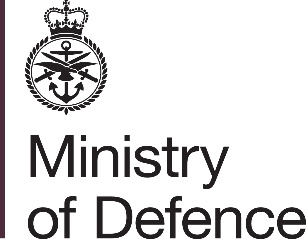 PURCHASE ORDERContract No:  	Contract Name:  Dated:  Supply the Deliverables described in the Schedule to this Purchase Order, subject to the attached MOD Terms and Conditions for Less Complex Requirements (up to £122,979).SCHEDULE OF REQUIREMENTSSchedule of RequirementsSTATEMENTS OF REQUIREMENTS        Statement of RequirementsBackgroundThe Institute of Naval Medicine Environmental and Industrial Hazards (EIH) Laboratories is a testing and calibration facility that has ISO 17025 accreditation, awarded to us by the United Kingdom Accreditation Service (UKAS). The Microbiology Laboratory performs testing of potable water, bottled/mineral water, bathing water and pool water for the Royal Navy, Royal Fleet Auxiliary, Army, Royal Air Force and other UK and overseas land establishments. Other analysis performed by the Microbiology Laboratory include swab sampling and investigations in partnership with the Infectious Disease Unit, The Royal Free Hospital and EMU, who are based at INM.The laboratory is required to analyse water samples received from the above customers. For the laboratory to provide this service the requirement to make our own media is both essential and needs to be cost effective. To be able to do this requires Autoclaves and Incubators. Each piece of equipment requires calibration to UKAS standards as well as an annual service.RequirementEach Autoclave will require an annual UKAS accredited calibration at 2 temperature ranges that cover the sterilisation temperature ranges of the media that is being made and 1 temperature range for the waste sterilisation that is produced.Each Autoclave, Incubators, Fridges and Drying cabinets will require an annual service to maintain working condition of each, as listed in below.Once yearly call out to dismantle the equipment for an inspection for the purpose of insurance. Equipment to be reassembled after inspection.Two engineer visits per year to be included in the contract to cover the cost of breakdowns excluding parts. An engineer needs to be able to attend site within 72 hours of the call out. Performance Management If a call out task has not been completed within 72 hours from notification being received by the Contractor 5% will be deducted from the annual payment due.If an annual inspection task has not been completed within the timescales provided by the Contractor (unless through circumstances outside of the Contractor’s control) then a 5% deduction will be made from the annual payment due. Equipment List:Autoclaves:LTE F200 Autoclave: Serial Number K11151		Service and CalibrationLTE F300 Autoclave: Serial Number K14588		Service and CalibrationIncubators:LTE IP250: Serial Number K11566				ServiceLTE IP250: Serial Number K0058				ServiceLTE IP250: Serial Number K14232/1				ServiceLTE IP250: Serial Number K14232/2				ServiceLMS Incubator (Inc 12)					ServiceLMS Incubator (Inc 11)					ServiceFreezers and Fridges:Sanyo -70oC Freezer 					ServiceSwan -70oC Freezer						ServiceVWR Fridge (No 30)						ServiceDrying Cabinets:LTE Drying Cabinet K21681/4				ServiceLTE Drying Cabinet K10210					ServiceTERMS AND CONDITIONSSC1A
(Edn 08/20)MOD Terms and Conditions for LessComplex Requirements(up to £122,979)1	Definitions - In the Contract:The Authority means the Secretary of State for Defence of the United Kingdom of Great Britain and Northern Ireland, (referred to in this document as "the Authority"), acting as part of the Crown; Business Day means 09:00 to 17:00 Monday to Friday, excluding public and statutory holidays;Contract means the agreement concluded between the Authority and the Contractor, including all terms and conditions, associated purchase order, specifications, plans, drawings, schedules and other documentation, expressly made part of the agreement in accordance with Clause 2.c;Contractor means the person, firm or company specified as such in the purchase order. Where the Contractor is an individual or a partnership, the expression shall include the personal representatives of the individual or of the partners, as the case may be;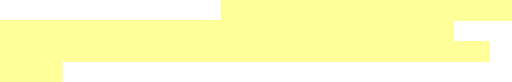 Contractor Commercially Sensitive Information means the information listed as such in the purchase order, which is information notified by the Contractor to the Authority, which is acknowledged by the Authority as being commercially sensitive; Contractor Deliverables means the goods and / or services including packaging (and supplied in accordance with any QA requirements if specified) which the Contractor is required to provide under the Contract in accordance with the schedule to the purchase order;Effective Date of Contract means the date stated on the purchase order or, if there is no such date stated, the date upon which both Parties have signed the purchase order;Firm Price means a price excluding Value Added Tax (VAT) which is not subject to variation;Hazardous Contractor Deliverable means a Contractor Deliverable or a component of a Contractor Deliverable that is itself a hazardous material or substance or that may in the course of its use, maintenance, disposal, or in the event of an accident, release one or more hazardous materials or substances and each material or substance that may be so released;Legislation means in relation to the United Kingdom any Act of Parliament, any subordinate legislation within the meaning of section 21 of the Interpretation Act 1978, any exercise of Royal Prerogative or any enforceable community right within the meaning of Section 2 of the European Communities Act 1972. Notices means all notices, orders, or other forms of communication required to be given in writing under or in connection with the Contract;Parties means the Contractor and the Authority, and Party shall be construed accordingly;Transparency Information means the content of this Contract in its entirety, including from time to time agreed changes to the Contract, and details of any payments made by the Authority to the Contractor under the Contract.2 Generala. The Contractor shall comply with all applicable Legislation, whether specifically referenced in this Contract or not.b. Any variation to the Contract shall have no effect unless expressly agreed in writing and signed by both Parties.c.	If there is any inconsistency between these terms and conditions and the purchase order or the documents expressly referred to therein, the conflict shall be resolved according to the following descending order of priority:the terms and conditions;the purchase order; andthe documents expressly referred to in the purchase order.d. Neither Party shall be entitled to assign the Contract (or any part thereof) without the prior written consent of the other Party.e. Failure or delay by either Party in enforcing or partially enforcing any provision of the Contract shall not be construed as a waiver of its rights or remedies. No waiver in respect of any right or remedy shall operate as a waiver in respect of any other right or remedy.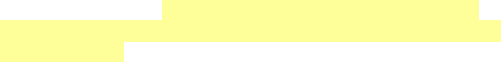 The Parties to the Contract do not intend that any term of the Contract shall be enforceable by virtue of the Contracts (Rights of Third Parties) Act 1999 by any person that is not a Party to it.The Contract and any non-contractual obligations arising out of or in connection with it shall be governed by and construed in accordance with English Law, and subject to Clause 15 and without prejudice to the dispute resolution procedure set out therein, the Parties submit to the exclusive jurisdiction of the English courts. Other jurisdictions may apply solely for the purpose of giving effect to this Clause 2.g and for enforcement of any judgement, order or award given under English jurisdiction.3 Application of ConditionsThe purchase order, these terms and conditions and the specification govern the Contract to the entire exclusion of all other terms and conditions. No other terms or conditions are implied.The Contract constitutes the entire agreement and understanding and supersedes any previous agreement between the Parties relating to the subject matter of the Contract.4 Disclosure of InformationDisclosure of information under the Contract shall be managed inaccordance with DEFCON 531 (SC1).5 TransparencySubject to Clause 5.b, but notwithstanding Clause 4, the Contractor understands that the Authority may publish the Transparency Information to the general public. The Contractor shall assist and cooperate with the Authority to enable the Authority to publish the Transparency Information.Before publishing the Transparency Information to the general public in accordance with Clause 5.a, the Authority shall redact any information that would be exempt from disclosure if it was the subject of a request for information under the Freedom of Information Act 2000 or the Environmental Information Regulations 2004, including the Contractor Commercially Sensitive Information.The Authority may consult with the Contractor before redacting any information from the Transparency Information in accordance with Clause 5.b. The Contractor acknowledges and accepts that its representations on redactions during consultation may not be determinative and that the decision whether to redact information is a matter in which the Authority shall exercise its own discretion, subject always to the provisions of the Freedom of Information Act 2000 or the Environmental Information Regulations 2004.For the avoidance of doubt, nothing in this Clause 5 shall affect the Contractor’s rights at law.6 Noticesa. A Notice served under the Contract shall be:in writing in the English language;authenticated by signature or such other method as may be agreed between the Parties;sent for the attention of the other Party’srepresentative, and to the address set out in the purchase order;marked with the number of the Contract; anddelivered by hand, prepaid post (or airmail), facsimile transmission or, if agreed in the purchase order, by electronic mail.b. Notices shall be deemed to have been received:if delivered by hand, on the day of delivery if it is the receipient’s Business Day and otherwise on the first Business of the recipient immediately following the day of delivery;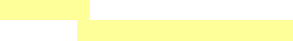 if sent by prepaid post, on the fourth Business Day (or the tenth Business Day in the case of airmail) after the day of posting;if sent by facsimile or electronic means:(a) if transmitted between 09:00 and 17:00 hours on a Business Day (recipient’s time) on completion of receipt by the sender of verification of the transmission from the receiving instrument; or(b)	if transmitted at any other time, at 09:00 on the first Business Day (recipient’s time) following the completion of receipt by the sender of verification of transmission from the receiving instrument.7 Intellectual PropertyThe Contractor shall as its sole liability keep the Authority fully indemnified against an infringement or alleged infringement of any intellectual property rights or a claim for Crown use of a UK patent or registered design caused by the use, manufacture or supply of the Contractor Deliverables.The Authority shall promptly notify the Contractor of any infringement claim made against it relating to any Contractor Deliverable and, subject to any statutory obligation requiring the Authority to respond, shall permit the Contractor to have the right, at its sole discretion to assume, defend, settle or otherwise dispose of such claim. The Authority shall give the Contractor such assistance as it may reasonably require to dispose of the claim and will not make any statement which might be prejudicial to the settlement or defence of the claim8 Supply of Contractor Deliverables and Quality Assurancea. This Contract comes into effect on the Effective Date of Contract.b. The Contractor shall supply the Contractor Deliverables to the Authority at the Firm Price stated in the Schedule to the purchase order.c. The Contractor shall ensure that the Contractor Deliverables:correspond with the specification;are of satisfactory quality (within the meaning of the Sale of Goods Act 1979, as amended) except that fitness for purpose shall be limited to the goods being fit for the particular purpose held out expressly by or made known expressly to the Contractor and in this respect the Authority relies on the Contractor’s skill and judgement; andcomply with any applicable Quality Assurance Requirements specified in the purchase order.d. The Contractor shall apply for and obtain any licences required to import any material required for the performance of the Contract in the UK. The Authority shall provide to the Contractor reasonable assistance with regard to any relevant defence or security matter arising in the application for any such licence.9 Supply of Data for Hazardous Contractor Deliverablesa. The Contractor shall establish if the Contractor Deliverables are, or contain, Dangerous Goods as defined in the Regulations set out in this Clause 9. Any that do shall be packaged for UK or worldwide shipment by all modes of transport in accordance with the following unless otherwise specified in the Schedule to the purchase order:the Technical Instructions for the Safe Transport of Dangerous Goods by Air (ICAO), IATA Dangerous Goods Regulations;the International Maritime Dangerous Goods (IMDG) Code;the Regulations Concerning the International Carriage of Dangerous Goods by Rail (RID); andthe European Agreement Concerning the International Carriage of Dangerous Goods by Road (ADR).b. Certification markings, incorporating the UN logo, the package code and other prescribed information indicating that the package corresponds to the successfully designed type shall be marked on the packaging in accordance with the relevant regulation.c. As soon as possible and in any event within the period specified in the purchase order (or if no such period is specified no later than one month prior to the delivery date), the Contractor shall provide to the Authority’s representatives in the manner and format prescribed in the purchase order:confirmation as to whether or not to the best of its knowledge any of the Contractor Deliverables are Hazardous Contractor Deliverables; andfor each Hazardous Contractor Deliverable, a Safety Data Sheet containing the data set out at Clause 9.d, which shall be updated by the Contractor during the period of the Contract if it becomes aware of any new relevant data.d. Safety Data Sheets if required under Clause 9.c shall be provided in accordance with the REACH Regulations (EC) No 1907/2006 and any additional information required by the Health and Safety at Work etc. Act 1974 and shall contain:information required by the Classification, Labelling and Packaging (CLP) Regulation 1272/2008 or any replacement thereof; andwhere the Hazardous Contractor Deliverable is, contains or embodies a radioactive substance as defined in the Ionising Radiation Regulations SI 1999/3232, details of the activity, substance and form (including any isotope); andwhere the Hazardous Contractor Deliverable has magnetic properties, details of the magnetic flux density at a defined distance, for the condition in which it is packed.e. The Contractor shall retain its own copies of the Safety Data Sheets provided to the Authority in accordance with Clause 9.d for 4 years after the end of the Contract and shall make them available to the Authority’s representatives on request.f. Nothing in this Clause 9 reduces or limits any statutory or legal obligation of the Authority or the Contractor.g. Where delivery is made to the Defence Fulfilment Centre (DFC) and / or other Team Leidos location / building, the Contractor must comply with the Logistic Commodities and Services Transformation (LCST) Supplier Manual.10 Delivery / CollectionThe purchase order shall specify whether the Contractor Deliverables are to be delivered to the consignee by the Contractor or collected from the consignor by the Authority.Title and risk in the Contractor Deliverables shall pass from the Contractor to the Authority on delivery or on collection in accordance with Clause 10.a.The Authority shall be deemed to have accepted the Contractor Deliverables within a reasonable time after title and risk has passed to the Authority unless it has rejected the Contractor Deliverables within the same period.11. Marking of Contractor DeliverablesEach Contractor Deliverable shall be marked in accordance with the requirements specified in the purchase order or if no such requirement is specified, the Contractor shall mark each Contractor Deliverable clearly and indelibly in accordance with the requirements of the relevant DEF-STAN 05-132 as specified in the contract or specification. In the absence of such requirements, the Contractor Deliverables shall be marked with the MOD stock reference, NATO Stock Number (NSN) or alternative reference number shown in the Contract.Any marking method used shall not have a detrimental effect on the strength, serviceability or corrosion resistance of the Contractor Deliverables.The marking shall include any serial numbers allocated to the Contractor Deliverable.Where because of its size or nature it is not possible to mark a Contractor Deliverable with the required particulars, the required information should be included on the package or carton in which the Contractor Deliverable is packed, in accordance with condition 12 (Packaging and Labelling (excluding Contractor Deliverables containing Ammunition or Explosives)).12 Packaging and Labelling of Contractor Deliverables (Excluding Contractor Deliverables Containing Ammunition or Explosives)The Contractor shall pack or have packed the Contractor Deliverables in accordance with any requirements specified in the purchase order and Def Stan 81-041 (Part 1 and Part 6).13 Progress Monitoring, Meetings and ReportsThe Contractor shall attend progress meetings and deliver reports at the frequency or times (if any) specified in the purchase order and shall ensure that its Contractor’s representatives are suitably qualified to attend such meetings. Any additional meetings reasonably required shall be at no cost to the Authority.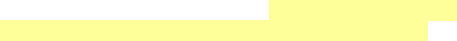 14 PaymentPayment for Contractor Deliverables will be made by electronic transfer and prior to submitting any claims for payment under clause 14b the Contractor will be required to register their details (Supplier on-boarding) on the Contracting, Purchasing and Finance (CP&F) electronic procurement tool.Where the Contractor submits an invoice to the Authority in accordance with clause 14a, the Authority will consider and verify that invoice in a timely fashion.The Authority shall pay the Contractor any sums due under such an invoice no later than a period of 30 days from the date on which the Authority has determined that the invoice is valid and undisputed.Where the Authority fails to comply with clause 14b and there is undue delay in considering and verifying the invoice, the invoice shall be regarded as valid and undisputed for the purpose of clause 14c after a reasonable time has passed.The approval for payment of a valid and undisputed invoice by the Authority shall not be construed as acceptance by the Authority of the performance of the Contractor’s obligations nor as a waiver of its rights and remedies under this Contract.Without prejudice to any other right or remedy, the Authority reserves the right to set off any amount owing at any time from the Contractor to the Authority against any amount payable by the Authority to the Contractor under the Contract or under any other contract with the Authority, or with any other Government Department.15 Dispute ResolutionThe Parties will attempt in good faith to resolve any dispute or claim arising out of or relating to the Contract through negotiations between the respective representatives of the Parties having authority to settle the matter, which attempts may include the use of any alternative dispute resolution procedure on which the Parties may agree.In the event that the dispute or claim is not resolved pursuant to Clause 15.a the dispute shall be referred to arbitration and shall be governed by the Arbitration Act 1996. For the purposes of the arbitration, the arbitrator shall have the power to make provisional awards pursuant to Section 39 of the Arbitration Act 1996.For the avoidance of doubt it is agreed between the Parties that the arbitration process and anything said, done or produced in or in relation to the arbitration process (including any awards) shall be confidential as between the Parties, except as may be lawfully required in judicial proceedings relating to the arbitration or otherwise. No report relating to anything said, done or produced in or in relation to the arbitration process may be made beyond the tribunal, the Parties, their legal representatives and any person necessary to the conduct of the proceedings, without the concurrence of all the Parties to the arbitration.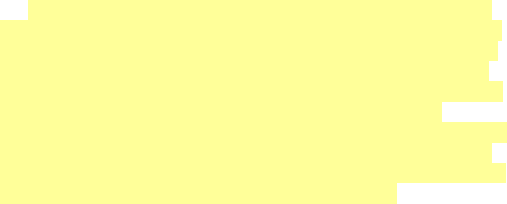 16 Termination for Corrupt GiftsThe Authority may terminate the Contract with immediate effect, without compensation, by giving written notice to the Contractor at any time after any of the following events:a. where the Authority becomes aware that the Contractor, its employees, agents or any sub-contractor (or anyone acting on its behalf or any of its or their employees):has offered, promised or given to any Crown servant any gift or financial or other advantage of any kind as an inducement or reward;commits or has committed any prohibited act or any offence under the Bribery Act 2010 with or without the knowledge or authority of the Contractor in relation to this Contract or any other contract with the Crown;has entered into this or any other contract with the Crown in connection with which commission has been paid or has been agreed to be paid by it or on its behalf, or to its knowledge, unless before the contract is made particulars of any such commission and of the terms and conditions of any such agreement for the payment thereof have been disclosed in writing to the Authority.b. In exercising its rights or remedies to terminate the Contract under Clause 16.a. the Authority shall:act in a reasonable and proportionate manner having regard to such matters as the gravity of, and the identity of the person committing the prohibited act;give due consideration, where appropriate, to action other than termination of the Contract, including (without being limited to):requiring the Contractor to procure the termination of a subcontract where the prohibited act is that of a Subcontractor or anyone acting on its or their behalf;requiring the Contractor to procure the dismissal of an employee (whether its own or that of a Subcontractor or anyone acting on its behalf) where the prohibited act is that of such employee.c.	Where the Contract has been terminated under Clause16.a.the Authority shall be entitled to purchase substitute Contractor Deliverables from elsewhere and recover from the Contractor any costs and expenses incurred by the Authority in obtaining the Contractor Deliverables in substitution from another supplier.17 Material BreachIn addition to any other rights and remedies, the Authority shall have the right to terminate the Contract (in whole or in part) with immediate effect by giving written notice to the Contractor where the Contractor is in material breach of its obligations under the Contract. Where the Authority has terminated the Contract under Clause 17 the Authority shall have the right to claim such damages as may have been sustained as a result of the Contractor’s material breach of the Contract.18 InsolvencyThe Authority shall have the right to terminate the contract if the Contractor is declared bankrupt or goes into liquidation or administration. This is without prejudice to any other rights or remedies under this Contract.19 Limitation of Contractor’s LiabilitySubject to Clause 19.b the Contractor's liability to the Authority in connection with this Contract shall be limited to £5m (five million pounds).Nothing in this Contract shall operate to limit or exclude the Contractor's liability:(1) for:any liquidated damages (to the extent expressly provided for under this Contract);any amount(s) which the Authority is entitled to claim, retain or withhold in relation to the Contractor’s failure to perform or under-perform its obligations under this Contract, including service credits or other deductions (to the extent expressly provided for under this Contract);any interest payable in relation to the late payment of any sum due and payable by the Contractor to the Authority under this Contract;any amount payable by the Contractor to the Authority in relation to TUPE or pensions to the extent expressly provided for under this Contract;under Condition 7 of the Contract (Intellectual Property), and DEFCONs 91 or 638 (SC1) where specified in the contract;for death or personal injury caused by the Contractor’s negligence or the negligence of any of its personnel, agents, consultants or sub-contractors;for fraud, fraudulent misrepresentation, wilful misconduct or negligence;in relation to the termination of this Contract on the basis of abandonment by the Contractor;for breach of the terms implied by Section 2 of the Supply of Goods and Services Act 1982; orfor any other liability which cannot be limited or excluded under general (including statute and common) law.c. The rights of the Authority under this Contract are in addition to, and not exclusive of, any rights or remedies provided by general (including statute and common) law.20	The Project Specific DEFCONs and DEFCON SC Variants that apply to this Contract are:DEFCON 5J (Edn 11/16) - Unique Identifiers DEFCON 14 (Edn 11/05) - Inventions And Designs Crown Rights And Ownership Of Patents And Registered DesignsDEFCON 16 (Edn 10/04) - Repair And Maintenance InformationDEFCON 21 (Edn 10/04) - Retention Of RecordsDEFCON 76 SC1 (Edn 12/16) - Contractor's Personnel at Government Establishments DEFCON 90 (Edn 11/06) - CopyrightDEFCON 129J SC1 (Edn 06/17)– The Use of the Electronic Business Delivery Form DEFCON 502 SC1 (Edn 11/16)- Specifications Changes DEFCON 503 SC1 (Edn 12/16) – Formal Amendments to Contract DEFCON 532A SC1 (Edn 08/20) - Protection of Personal Data (Where Personal Data is not being processed on behalf of the Authority)DEFCON 534 (Edn 06/17) – Subcontracting and Prompt PaymentDEFCON 538 (Edn 06/02) - Severability DEFCON 566 (Edn 12/18) - Change of Control of Contractor DEFCON 609 (Edn 08/18) or SC1 (Edn 08/18) - Contractor's Records DEFCON 620 SC1 (Edn 12/16)– Contract Change Control ProcedureDEFCON 656A (Edn 08/16) - Termination for Convenience Under £5m 21	The special conditions that apply to this Contract are:AUTHORISATION BY THE CROWN FOR USE OF THIRD PARTY INTELLECTUAL PROPERTY RIGHTSNotwithstanding any other provisions of the Contract and for the avoidance of doubt, award of the Contract by the Authority and placement of any contract task under it does not constitute an authorisation by the Crown under Sections 55 and 56 of the Patents Act 1977 or Section 12 of the Registered Designs Act 1949. The Contractor acknowledges that any such authorisation by the Authority under its statutory powers must be expressly provided in writing, with reference to the acts authorised and the specific intellectual property involved.22	The processes that apply to this Contract are:The Contractor shall notify the Authority as soon as they become aware of any circumstance which will impact on their ability to deliver any of the requirements or meet any of the stated timescales. DEFFORM 68 – HAZARDOUS ARTICLESHazardous Articles, Deliverables, Materials or Substances Statement by the ContractorContract Number:      Contract Title:      Contractor:       Date of Contract:       * To the best of our knowledge there are no hazardous Articles, Deliverables, materials or substances to be supplied.  * To the best of our knowledge the hazards associated with Articles, Deliverables, materials or substances to be supplied under the Contract are identified in the Safety Data Sheets (Qty:     ) attached in accordance with either:DEFCON 68 ; orCondition 9 of Standardised Contract 1A/B Conditions ; Contractor’s Signature:       Name:       Job Title:       Date:       * check box () as appropriate To be completed by the Authority DMC:       NATO Stock Number:       Contact Name:       Contact Address:       Contact Phone Number:      Contact Email Address:      Copy to be forwarded to:Hazardous Stores Information System (HSIS)Department of Safety & Environment, Quality and Technology (D S & EQT)Spruce 2C, #1260MOD Abbey Wood (South)Bristol, BS34 8JHEmail: DESTECH-QSEPEnv-HSISMulti@mod.gov.uk STATEMENT RELATING TO GOOD STANDING                                                                              Our Reference: Dear Sir or Madam,Thank you for your interest in the You will be aware that the MOD expects its suppliers to maintain high standards of integrity and professionalism in their business dealings and adhere to the laws of the countries where they operate. The MOD reserves the right to exclude a supplier from the procurement who has been convicted of any of the offences or misconduct listed in the Statement Relating to Good Standing.The MOD therefore requires all potential suppliers to complete the Statement Relating to Good Standing.  This requires a signature on behalf of the company to confirm that none of the matters referred to in the Statement (being different grounds for discretionary exclusion) apply to the supplier. If any of the matters referred to in the Statement apply to a potential supplier, they must provide additional information on the circumstances, including any remedial action to prevent its recurrence.  This additional information, excluding any supporting documentation, shall not exceed five (5) A4 pages in total.You are required to report any final convictions or settlements for bid rigging, fraud, bribery, corruption or other dishonest irregularity in connection with procurement and if so, any measures that you have taken to prevent such behaviour happening again.  Any evidence of such anti-competitive behaviour in relation to this procurement procedure could result in your disqualification from the procedure.The Statement Relating to Good Standing should be signed on behalf of the legal entity seeking to contract for this requirement at Director Level or equivalent.  Please return the signed Statement Relating to Good Standing and any additional information to the Authority no later than fourteen (14) calendar days from the date of this letter. May I once again thank you for the interest you have shown in this requirement.Yours faithfullyThe Statement Relating To Good StandingContract Title:  Contract Number: We confirm, to the best of our knowledge and belief, that [insert potential supplier] including its directors or any other person who has powers of representation, decision or control or is a member of the administrative, management or supervisory body of [insert potential supplier] has not been convicted of any of the following offences within the past 5 years: conspiracy within the meaning of section 1 or 1A of the Criminal Law Act 1977 or article 9 or 9A of the Criminal Attempts and Conspiracy (Northern Ireland) Order 1983 where that conspiracy relates to participation in a criminal organisation as defined in Article 2 of Council Framework Decision 2008/841/JHA; corruption within the meaning of section 1(2) of the Public Bodies Corrupt Practices Act 1889 or section 1 of the Prevention of Corruption Act 1906;common law offence of bribery; bribery within the meaning of section 1,2 or 6 of the Bribery Act 2010; or section 113 of the Representation of the People Act 1983; any of the following offences, where the offence relates to fraud affecting the European Communities financial interests as defined by Article 1 of the Convention on the protection of the financial interests of the European Communities:the common law offence of cheating the Revenue;the common law offence of conspiracy to defraud;fraud or theft within the meaning of the Theft Act 1968, the Theft Act (Northern Ireland) 1969, the Theft Act 1978 or the Theft (Northern Ireland) Order 1978;fraudulent trading within the meaning of section 458 of the Companies Act 1985, Article 451 of the Companies (Northern Ireland) Order 1986 or section 933 of the Companies Act 2006;fraudulent evasion within the meaning of section 170 of the Customs and Excise Management Act 1979 or section 72 of the Value Added Tax Act 1994;an offence in connection with taxation in the European Union within the meaning of section 71 of the Criminal Justice Act 1993; destroying, defacing or concealing of documents or procuring the extension of a valuable security within the meaning of section 20 of the Theft Act 1968 or section 19 of the Theft Act (Northern Ireland) 1969;fraud within the meaning of section 2,3 or 4 of the Fraud Act 2006; orthe possession of articles for use in frauds within the meaning of section 6 of the Fraud Act 2006, or making, adapting, supplying or offering to supply articles for use in frauds within the meaning of section 7 of that Act;any offence listed:in section 41 of the Counter Terrorism Act 2008; orin Schedule 2 to that Act where the court has determined that there is a terrorist connection;any offence under sections 44 to 46 of the Serious Crime Act 2007 which relates to an offence covered by (f) above;money laundering within the meaning of section 340(11) and 415 of the Proceeds of Crime Act 2002; an offence in connection with the proceeds of criminal conduct within the meaning of section 93A, 93B, or 93C of the Criminal Justice Act 1988 or article 45, 46 or 47 of the Proceeds of Crime (Northern Ireland) Order 1996; an offence under section 4 of the Asylum and Immigration (Treatment of Claimants etc) Act 2004;an offence under section 59A of the Sexual Offences Act 2003;an offence under section 71 of the Coroners and Justice Act 2009;an offence in connection with the proceeds of drug trafficking within the meaning of section 49, 50 or 51 of the Drug Trafficking Act 1994; or an offence under section 2 or 4 of the Modern Slavery Act 2015;any other offence within the meaning of Article 57(1) of Public Contracts Directive –as defined by the law of any jurisdiction outside England and Wales and Northern Ireland: orcreated in the law of England and Wales or Northern Ireland after the day on which these Regulations were made;any breach of its obligations relating to the payment of taxes or social security contributions where the breach has been established by a judicial or administrative decision having final and binding effect in accordance with the legal provisions of the country in which it is established or with those of any jurisdictions of the United Kingdom[Insert potential supplier] further confirms to the best of our knowledge and belief that within the last 3 years it:has fulfilled its obligations relating to the payment of taxes and social security contributions of the country in which it is established or with those of any jurisdictions of the United Kingdom;is not bankrupt or is not the subject of insolvency or winding-up proceedings, where its assets are being administered by a liquidator or by the court, where it is in an agreement with creditors, where its business activities are suspended or it is in any analogous situation arising from a similar procedure under the laws and regulations of any State;has not committed an act of grave professional misconduct, which renders its integrity questionable;has not entered into agreements with other suppliers aimed to at distorting competition;is not subject to a conflict of interest within the meaning of regulation 24;has not been involved in the preparation of this procurement procedure which would result in distortion of competition which could not be remedied by other, less intrusive, measures other than exclusion from this procedure;has not had a contract terminated, damages or other comparable sanctions taken as a result of significant or persistent deficiencies in the performance of a substantive requirement under a prior public contract, a prior contract, or a prior concession contract as defined by the Concession Contracts Regulations 2016;is not guilty of serious misrepresentation in providing any information required by this statement;has not unduly influenced the decision-making process of the Authority or obtained confidential information that may confer upon it undue advantages in the procurement procedure; in relation to procedures for the award of a public services contract, is licensed in the relevant State in which he is established or is a member of an organisation in that relevant State where the law of that relevant State prohibits the provision of the services to be provided under the contract by a person who is not so licensed or who is not such a member;has fulfilled its obligations in the fields of environmental, social and labour law established by EU law, national law, collective agreements or by the international environmental, social and labour law provisions listed in the Public Contracts Directive as amended from time to time (as listed in PPN 8/16 Annex C).Tenderer NameTenderer is a Small or Medium Enterprise(Tick relevant box)YESNOTick to confirmElementWritten proposal included detailing how you intend to deliver the requirement(if proposal contains any prices, a separate copy with prices removed is also included)Annex A – Tender Offer completed and signedPurchase Order completed and signedStatement Relating to Good Standing completed and signedSchedule of Requirements detailing prices completed DEFFORM 68 – Hazardous Articles completedAll Terms & Conditions accepted unconditionally and no requests to amend or add will be made after tender submission Payment in arrears though the CP&F/Exostar online payment system acceptedAll requirements can be delivered/provided within the required timescalesAny security or accreditation requirements can be met by contract commencement dateBank and/or Parent Company Guarantee can be provided, if requestedTo:ITT Reference No: 
ITT Issue Date:  Due for return by (Due Date): 16 November 2020From: Navy CommercialAddress: MP1.1, Navy Command Headquarters, Leach Building, Whale Island, Portsmouth, PO2 8BY
Commercial Officer: Telephone: Email:Notification of InventionsPlease state below details invention or design, other restriction and any allegation of infringement specified in Paragraph 12.b and 12.d (continue on a separate sheet if necessary). The Montreal Protocol Please state below details of the use of substances specified in Paragraph 13, or state “NIL RETURN” (continue on a separate sheet if necessary). 
          AsbestosBy signing this Offer, the Contractor confirms that the Deliverables do not incorporate asbestos as specified in Paragraph 15Premises where Contract will be performed (if applicable)The Deliverables, or any part of them supplied under this Contract resulting from this tender will be manufactured and or bought in from  premises detailed below:Value of Tender (excluding VAT)Total cost of Deliverables, including packaging, required computed at the Tenderer's quoted price	£     Total value of tender (to be repeated below in WORDS)					£     (WORDS:                              )Value Added TaxIf registered for Value Added Tax purposes, please inserta.	Registration No      b.	Total amount of Value Added Tax payable on this tender (at current rate(s))	£     Transparency Should the Tenderer be awarded a Contract resulting from this tender, it understands that the Authority may publish the content of the Contract to the general public. The Commercially Sensitive Information which forms part of the Purchase Order is completed to assist the Authority in applying the appropriate exemptions in the FOIA and the EIR.We certify that the offer made in connection with the above tender is intended to be genuinely competitive.  No aspect of the price has been fixed or adjusted by any arrangement with any third party.  , Arrangement in this context includes any transaction or agreement, private or open, or collusion, formal or informal, and whether or not legally binding.  In particular:  the offered price has not been divulged to any third party person, no arrangement has been made with any third party that they should refrain from tendering,  no arrangement with any third party has been made to the effect that we will refrain from bidding on a future occasion, no discussion with any third party has taken place concerning the details of either’s proposed price, and no arrangement has been made with any third party otherwise to limit genuine competition.We understand that any instances of illegal cartels, market sharing arrangements or other anti-competitive practices, suspected by the Ministry of Defence will be referred to the Competition and Markets Authority for investigation and may be subject to action under the Competition Act 1998 and the Enterprise Act 2002.We understand that any misrepresentations may also be the subject of criminal investigation or used as the basis for civil action.We agree that the Authority may share the Contractor’s information / documentation (submitted to the Authority during this procurement) more widely within Government for the purpose of ensuring effective cross-Government procurement processes, including value for money and related purposes.  We certify that we have identified any sensitive material in DEFFORM 539A.We certify that the offer made in connection with the above tender is intended to be genuinely competitive.  No aspect of the price has been fixed or adjusted by any arrangement with any third party.  , Arrangement in this context includes any transaction or agreement, private or open, or collusion, formal or informal, and whether or not legally binding.  In particular:  the offered price has not been divulged to any third party person, no arrangement has been made with any third party that they should refrain from tendering,  no arrangement with any third party has been made to the effect that we will refrain from bidding on a future occasion, no discussion with any third party has taken place concerning the details of either’s proposed price, and no arrangement has been made with any third party otherwise to limit genuine competition.We understand that any instances of illegal cartels, market sharing arrangements or other anti-competitive practices, suspected by the Ministry of Defence will be referred to the Competition and Markets Authority for investigation and may be subject to action under the Competition Act 1998 and the Enterprise Act 2002.We understand that any misrepresentations may also be the subject of criminal investigation or used as the basis for civil action.We agree that the Authority may share the Contractor’s information / documentation (submitted to the Authority during this procurement) more widely within Government for the purpose of ensuring effective cross-Government procurement processes, including value for money and related purposes.  We certify that we have identified any sensitive material in DEFFORM 539A.Dated this                day of                                                 Year      Dated this                day of                                                 Year      Signature:				In the capacity of                					(State official position e.g. Director, Manager, Secretary etc.)Signature:				In the capacity of                					(State official position e.g. Director, Manager, Secretary etc.)Name: (in BLOCK CAPITALS)      duly authorised to sign this tender for and on behalf of:(Tenderer's Name)Postal Address:     Telephone No:     Telex No:     Fax No:     Email:     FigureCriteriaScore AvailableScore AwardedADoes the tender satisfy the criteria in the Statement of RequirementPass/FailBWill the supplier be able to provide a 72 hour call out service?Pass/FailCDoes the supplier have the ability to service all the listed equipment?Pass/FailDDoes the supplier have the ability to calibrate the equipment to the requested UKAS standard?Pass/FailPassFailIn the Authority’s opinion the tender response (where relevant to the criteria):In the Authority’s opinion the tender response (where relevant to the criteria):clearly details how the requirement will be met in full and sufficient evidence has been provided where required. does not clearly detail how the requirement will be met in full and sufficient evidence has not been provided where required.clearly shows that any required volumes, timescales, standards and support will be met.Does not clearly show that any required volumes, timescales, standards and support will be met.FigureTender 1  ScoreTender 2 ScoreTender 3    ScoreTender 4    ScoreAPassPassPassPassBPassFailPassPassCPassPassPassPassDPassPassPassPassEPassPassPassPassTechnical ComplianceCompliantNon-CompliantCompliantCompliantCommercial ComplianceCompliantCompliantCompliantCompliantFinancial ComplianceCompliantCompliantNon-CompliantCompliantTotal Price230,000215,000275,000210,495ContractorQuality Assurance Requirements (Clause 8)Name: Registered Address: Consignor (if different from Contractor’s registered address)Transport Instructions (Clause 10)Name: Address: Select method of transport of DeliverablesTo be Delivered by the Contractor         To be Collected by the Authority            Each consignment of the Deliverables shall be accompanied by a Delivery NoteProgress Meetings (Clause 13)Progress Reports (Clause 13)The Contractor shall be required to attend the following meetings:To be arranged if and when required unless already detailed in Statement of Requirements.The Contractor is required to submit the following Reports:To be arranged if and when required unless already detailed in Statement of Requirements.Payment (Clause 14)Payment (Clause 14)Payment is to be enabled by CP&F.Payment is to be enabled by CP&F.Forms and DocumentationSupply of Hazardous Deliverables (Clause 9)Forms can be obtained from the following websites:https://www.aof.mod.uk/aofcontent/tactical/toolkit(Registration is required). https://www.gov.uk/government/organisations/ministry-of-defence/about/procurement#invoice-processinghttps://www.dstan.mod.uk/(Registration is required).The MOD Forms and Documentation referred to in the Conditions are available free of charge from:Ministry of Defence, Forms and Pubs Commodity Management PO Box 2, Building C16, C SiteLower ArncottBicester, OX25 1LP  (Tel. 01869 256197 Fax: 01869 256824)Applications via email: DESLCSLS-OpsFormsandPubs@mod.ukIf you require this document in a different format (i.e. in a larger font) please contact the Authority’s Representative (Commercial Officer), detailed below.A completed DEFFORM 68 and, if applicable, Safety Data Sheet(s) are to be provided by email with attachment(s) in Adobe PDF or MS WORD format to:a.  The Commercial Officer detailed in the Purchase Order, and  b.  DSA-DLSR-MovTpt-DGHSIS@mod.ukby the following date:       or if only hardcopy is available to the addresses below:Hazardous Stores Information System (HSIS)Defence Safety Authority (DSA) Movement Transport Safety Regulator (MTSR) Hazel Building Level 1, #H019MOD Abbey Wood (North)Bristol BS34 8QWDEFFORM 111(Edn 12/17)Appendix - Addresses and Other InformationDEFFORM 111(Edn 12/17)Appendix - Addresses and Other InformationDEFFORM 111(Edn 12/17)Appendix - Addresses and Other InformationDEFFORM 111(Edn 12/17)Appendix - Addresses and Other InformationDEFFORM 111(Edn 12/17)Appendix - Addresses and Other InformationCommercial Officer:Name: Address: MP1.1, Navy Command Headquarters, Leach Building, Whale Island, Portsmouth, PO2 8BYEmail: 8.	Public Accounting Authority:1. Returns under DEFCON 694 (or SC equivalent) should be sent to DBS Finance ADMT – Assets In Industry 1, Level 4 Piccadilly Gate, Store Street, Manchester, M1 2WD 44 (0) 161 233 53972. For all other enquiries contact DES Fin FA-AMET Policy, Level 4 Piccadilly Gate, Store Street, Manchester, M1 2WD 44 (0) 161 233 5394Project Manager, Equipment Support Manager or PT Leader (from whom technical information is available):Name: Address: Email  9.	 Consignment Instructions:The items are to be consigned as follows:As detailed in Schedule of RequirementsPackaging Design Authority:Organisation and point of contact: (where no address is shown please contact the Project Team in Box 2)10. Transport. The appropriate Ministry of Defence Transport Offices are:A. DSCOM, DE&S, DSCOM, MoD Abbey Wood, Cedar 3c, Mail Point 3351, BRISTOL BS34 8JHAir Freight CentreIMPORTS  030 679 81113 / 81114   Fax 0117 913 8943EXPORTS  030 679 81113 / 81114  Fax 0117 913 8943Surface Freight CentreIMPORTS  030 679 81129 / 81133 / 81138   Fax 0117 913 8946EXPORTS 030 679 81129 / 81133 / 81138   Fax 0117 913 8946B. JSCS JSCS Helpdesk  01869 256052 (option 2, then option 3); JSCS Fax No 01869 256837 www.freightcollection.com10. Transport. The appropriate Ministry of Defence Transport Offices are:A. DSCOM, DE&S, DSCOM, MoD Abbey Wood, Cedar 3c, Mail Point 3351, BRISTOL BS34 8JHAir Freight CentreIMPORTS  030 679 81113 / 81114   Fax 0117 913 8943EXPORTS  030 679 81113 / 81114  Fax 0117 913 8943Surface Freight CentreIMPORTS  030 679 81129 / 81133 / 81138   Fax 0117 913 8946EXPORTS 030 679 81129 / 81133 / 81138   Fax 0117 913 8946B. JSCS JSCS Helpdesk  01869 256052 (option 2, then option 3); JSCS Fax No 01869 256837 www.freightcollection.com(a) Supply/Support Management Branch or Order ManagerBranch/Name:As per section 2   (b) U.I.N. 10. Transport. The appropriate Ministry of Defence Transport Offices are:A. DSCOM, DE&S, DSCOM, MoD Abbey Wood, Cedar 3c, Mail Point 3351, BRISTOL BS34 8JHAir Freight CentreIMPORTS  030 679 81113 / 81114   Fax 0117 913 8943EXPORTS  030 679 81113 / 81114  Fax 0117 913 8943Surface Freight CentreIMPORTS  030 679 81129 / 81133 / 81138   Fax 0117 913 8946EXPORTS 030 679 81129 / 81133 / 81138   Fax 0117 913 8946B. JSCS JSCS Helpdesk  01869 256052 (option 2, then option 3); JSCS Fax No 01869 256837 www.freightcollection.comDrawings/Specifications are available from:11.	The Invoice Paying Authority:Ministry of Defence			 0151-242-2000DBS FinanceWalker House, Exchange Flags	Fax:  0151-242-2809Liverpool, L2 3YL			Website is: https://www.gov.uk/government/organisations/ministry-of-defence/about/procurement#invoice-processing 11.	The Invoice Paying Authority:Ministry of Defence			 0151-242-2000DBS FinanceWalker House, Exchange Flags	Fax:  0151-242-2809Liverpool, L2 3YL			Website is: https://www.gov.uk/government/organisations/ministry-of-defence/about/procurement#invoice-processing Intentionally Left Blank11.	The Invoice Paying Authority:Ministry of Defence			 0151-242-2000DBS FinanceWalker House, Exchange Flags	Fax:  0151-242-2809Liverpool, L2 3YL			Website is: https://www.gov.uk/government/organisations/ministry-of-defence/about/procurement#invoice-processing Quality Assurance Representative:Commercial staff are reminded that all Quality Assurance requirements should be listed under the General Contract Conditions.AQAPS and DEF STANs are available from UK Defence Standardization, for access to the documents and details of the helpdesk visit http://dstan.uwh.diif.r.mil.uk/ [intranet] or https://www.dstan.mod.uk/ [extranet, registration needed]12.	Forms and Documentation are available through *:Ministry of Defence, Forms and Pubs Commodity Management PO Box 2, Building C16, C SiteLower ArncottBicester, OX25 1LP  (Tel. 01869 256197   Fax: 01869 256824)Applications via fax or email: Leidos-FormsPublications@teamleidos.mod.ukQuality Assurance Representative:Commercial staff are reminded that all Quality Assurance requirements should be listed under the General Contract Conditions.AQAPS and DEF STANs are available from UK Defence Standardization, for access to the documents and details of the helpdesk visit http://dstan.uwh.diif.r.mil.uk/ [intranet] or https://www.dstan.mod.uk/ [extranet, registration needed]Quality Assurance Representative:Commercial staff are reminded that all Quality Assurance requirements should be listed under the General Contract Conditions.AQAPS and DEF STANs are available from UK Defence Standardization, for access to the documents and details of the helpdesk visit http://dstan.uwh.diif.r.mil.uk/ [intranet] or https://www.dstan.mod.uk/ [extranet, registration needed]* NOTE1. Many DEFCONs and DEFFORMs can be obtained from the MOD Internet Site:  https://www.aof.mod.uk/aofcontent/tactical/toolkit/index.htm2. If the required forms or documentation are not available on the MOD Intranet site requests should be submitted through the Commercial Officer named in Section 1.  Contractor’s Commercially Sensitive Information (Clause 5). Not to be Published	Description of Contractor’s Commercially Sensitive Information:Cross reference to location of sensitive information:Explanation of Sensitivity:Details of potential harm resulting from disclosure:Period of Confidence (if Applicable): Contact Details for Transparency / Freedom of Information matters:Name:Position:Address:Telephone Number:E-Mail Address:Offer and AcceptanceOffer and AcceptanceA)  The Purchase Order constitutes an offer by the Contractor to supply the Deliverables. This is open for acceptance by the Authority for 90 days from the date of signature. By signing the Purchase Order the Contractor agrees to be bound by the attached Terms and Conditions for  Less Complex Requirements (up to £122,979)Name (Block Capitals):     Position:     For and on behalf of the Contractor:Authorised Signatory ……………………………..Date:B)  AcceptanceName (Block Capitals):  Position:     For and on behalf of the Authority:     Authorised Signatory …………………………….Date:C)  Effective Date of Contract:C)  Effective Date of Contract:DeliverablesDeliverablesDeliverablesDeliverablesDeliverablesDeliverablesDeliverablesDeliverablesDeliverablesDeliverablesItem NumberMOD Stock Reference No.Part No. (where applicable)SpecificationConsignee Address CodePackaging Requirements inc. PPQ and DofQ Delivery Date(estimated dates to be confirmed on contract award)Total QtyFirm Price (£) Ex VATFirm Price (£) Ex VATItem NumberMOD Stock Reference No.Part No. (where applicable)SpecificationConsignee Address CodePackaging Requirements inc. PPQ and DofQ Delivery Date(estimated dates to be confirmed on contract award)Total QtyPer ItemTotal (including packaging, delivery and any applicable import charges)1Maintenance and Support for Microbiology Autoclave Year 1XY00December 202012Maintenance and Support for Microbiology Autoclave Year 2XY00Year 2 –December 2021 to December 202213Maintenance and Support for Microbiology Autoclave Year 3XY00Year 3 –December 2022 to December 202314Maintenance and Support for Microbiology Autoclave Year 4XY00Year 4 –December 2023 to December 202415Maintenance and Support for Microbiology Autoclave Year 5XY00Year 5 –December 2024 to December 20251Total Firm PriceItem NumberConsignee Address (XY code only)All Institute of Naval Medicine GosportItem NumberPayment Schedule1 - 5Payments for annual support to be made at the end of each contract year in which services were deliveredI confirm that to the best of my knowledge my declaration is correct.  I understand that the contracting authority will use the information in the selection process to assess my organisation’s suitability to be invited to participate further in this procurement, and I am signing on behalf of my organisation.  I understand that the Authority may reject my submission if there is a failure to provide a declaration or if I provide false or misleading information.I confirm that to the best of my knowledge my declaration is correct.  I understand that the contracting authority will use the information in the selection process to assess my organisation’s suitability to be invited to participate further in this procurement, and I am signing on behalf of my organisation.  I understand that the Authority may reject my submission if there is a failure to provide a declaration or if I provide false or misleading information.Organisation’s nameSigned(By Director of the Organisation or equivalent)NamePositionDate